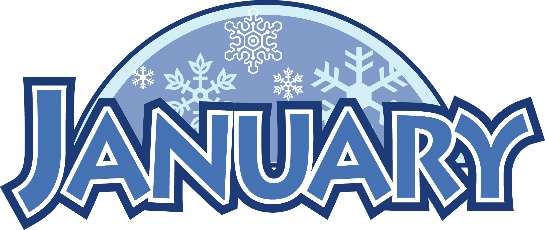 SK2 January 2016 Leader ScheduleSUNDAYMONDAYTUESDAYWEDNESDAYTHURSDAYFRIDAYSATURDAY1234SCHOOL RE-OPENSMohammed M.5Aziz6MONTHLY PIZZA LUNCHAli7Anam8Aleena91011Eisa12Yousuf13Khalid14Yahya15Norah161718Yusuf S.19Rehan20Irfan21Fatima22Ismail232425Muhammad S.26Hafsa S.27Aisha28Mahin29Ilyas3031